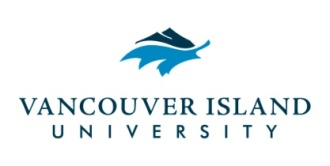 Freedom of Information and Protection of Privacy Act (FIPPA)Disclosure of Information Safety Trumps Privacy:FIPPA Section 25:    “…the head of a public body must, without delay, disclose to the public, to an affected group of people, or to an applicant, informationabout a risk of significant harm to the environment or to the health or safety of the public or a group of people;  or,b.	the disclosure of which is, for any other reason, clearly in the public interest.”  Disclosure of Information to a Third PartyDisclosure of Information to a Third PartyDisclosure of Information to a Third PartyType of InformationDisclosure to Third PartyDisclosure to Third PartyType of InformationYes1No2Employee personal information:Salary XMedical XPerformance EvaluationXReference CheckXThat is subject to solicitor/client privilegeXStudent personal information:AttendanceXGradesXTimetablesXPersonal Evaluation FormsXEvaluation opinions of selection committees for admissions or awardsXThat is subject to solicitor/client privilegeXTo a parent or guardianXInstitutional Information ContractsXDraft BudgetXFinalized BudgetXSalary scalesXOther InformationA record containing teaching materials or research informationXA record of a question that is to be used on an examination or testXInformation that would reveal advice or recommendations from a Council or committeeXInformation that could harm the organization’s financial or economic interestsXA court recordX